Locate Perm Record by Client ID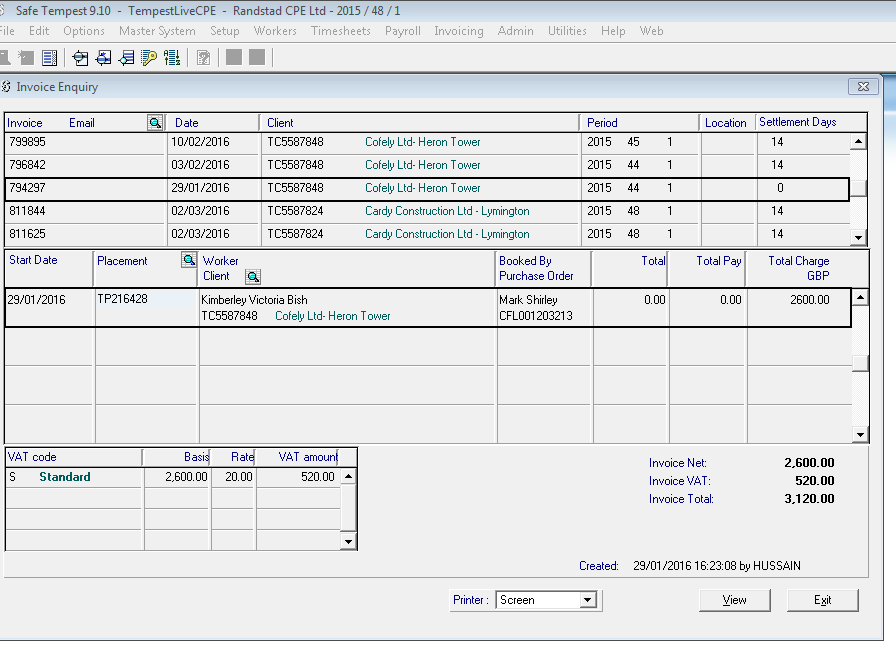 Invoice EnquiryClick second icon along Locate RecordMove to Client fieldRight Click Paste (if in clipboard)